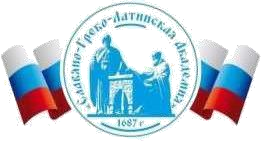 Автономная Некоммерческая Организация Высшего Образования«Славяно-Греко-Латинская Академия»Аннотация к рабочей программе Оценка эффективностидеятельности органов власти и государственных,муниципальных служащихОценка эффективности деятельности органов властии государственных, муниципальных служащихСОГЛАСОВАНОДиректор Института _______________________,кандидат философских наук_______________________Одобрено:Решением Ученого Советаот «22» апреля 2022 г. протокол № 5УТВЕРЖДАЮ Ректор АНО ВО «СГЛА»_______________ Храмешин С.Н.Направление подготовки38.03.04 Государственное и муниципальное управление Направленность (профиль)Государственная, муниципальная служба и кадровая политикаКафедрамеждународных отношений и социально-экономических наукФорма обученияГод начала обученияОчная2022Реализуется в семестре-Наименование дисциплины  Оценка эффективности деятельности органов власти и государственных, муниципальных служащих Краткое содержание Понятие и сущность эффективности органов власти и государственных служащих. История 	появления 	инструментов 	оценки 	эффективности государственных служащих. Нормативно-правовые основы оценки эффективности и результативности деятельности органов власти и государственных гражданских служащих. Объекты оценки эффективности деятельности госслужащего. Методы оценки деятельности госслужащего. Разработка и внедрение показателей эффективности и результативности деятельности органов государственной власти и государственных гражданских служащих Участие граждан в оценке эффективности органов власти и служащих Совершенствование оценки эффективности органов власти и служащих Результаты освоения дисциплины  Применяет знания по основам трудового законодательства в  организациях сферы государственного и муниципального управления; способен проводить оценку эффективности деятельности государственных и муниципальных служащих. Оценивает результаты и последствия принятого управленческого решения в сфере кадровой политики организаций государственной и муниципальной сферы. Трудоемкость, з.е. 5 Форма отчетности Зачет с оценкой Перечень основной и дополнительной литературы, необходимой для освоения дисциплины  Перечень основной и дополнительной литературы, необходимой для освоения дисциплины  Основная литература Брянцев, И. И. Оценка эффективности деятельности органов власти и служащих Электронный ресурс : Учебное пособие / И. И. Брянцев, А. А. Гребенникова. - Саратов : Вузовское образование, 2021. - 81 с. - Книга находится в премиум-версии ЭБС IPR BOOKS. - ISBN 978-5-4487-0497-0, экземпляров неограничено 2. Турманидзе, Т. У. Анализ и оценка эффективности инвестиций Электронный ресурс: Учебник для студентов вузов, обучающихся по экономическим специальностям / Т. У. Турманидзе. - Анализ и оценка эффективности инвестиций,2022-03-27. - Москва : ЮНИТИ-ДАНА, 2021. - 247 с. - Книга находится в премиум-версии ЭБС IPR BOOKS. - ISBN 978-5-238-02497-4, экземпляров неограничено 3. Карпович, А. И. Экономическая оценка эффективности инвестиций Электронный ресурс : Учебное пособие / А. И. Карпович. - Новосибирск : Новосибирский государственный технический университет, 2020. - 52 с. - Книга находится в премиум-версии ЭБС IPR BOOKS. - ISBN 978-57782¬1554-2, экземпляров неограничено Дополнительная литература Брагинская, Л. С. Государственный долг. Анализ системы управления и оценка ее эффективности Электронный ресурс : Монография / Л. С. Брагинская. - Государственный долг. Анализ системы управления и оценка ее эффективности,2019-04-20. - Москва : Университетская книга, 2020. - 126 с. - Книга находится в премиум-версии ЭБС IPR BOOKS. - ISBN 978-5-98699-037¬ экземпляров неограничено 5. Тульчинский, Г. Л. Корпоративная социальная ответственность: технологии и оценка эффективности : учебник и практикум для академического бакалавриата / Г. Л. Тульчинский ; "Высшая школа экономики", Нац. исслед. ун-т. - Москва : Юрайт, 2020. - 339 с. : ил., табл. (Бакалавр. Академический курс). - Библиогр.: с. 182-184. - ISBN 978-5-534-03469-1, экземпляров 15 6. Пиркин, А. Бизнес-планирование и оценка энергоэффективности инновационных проектов на предприятиях АПК : учебное пособие / А. Пиркин ; Министерство сельского хозяйства Российской Федерации ; Санкт-Петербургский государственный аграрный университет. - СанктПетербург :СПбГАУ, 2021. - 61 с. : табл., граф., схем. - http://biblioclub.ru/. Библиогр. в кн, экземпляров неограничен 